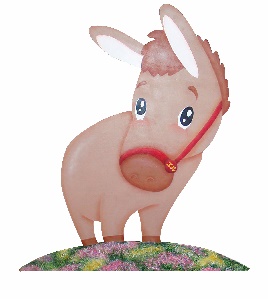 キンダガーデン入 園 願 書　　　　　　　　　　　　　　　　　　　　　　　ふりがな　　　　　　　　　　　　　　　　　　　　　　　幼児氏名　　　　　　　　　　　　　　　　　　　　　男・女　　　　　　　　　　　　　　　　　　　　　　　　生年月日　　　　　　年　　　月　　　日生　　　　　　　　　　　　　　　　　　　　　　　住所（〒　　　－　　　　）　　　　　　　　　　　　　　　　　　　　　　　　　電話番号　　　　－　　　　－　　　　　　　　　　　　　　　　　　　　　　　　　　　　　　　キンダガーデンに入園をお願いします。　　　　　　　　　　　　　　　　　　　　　　　　　　　年　　　月　　　日　　　　　　　　　　　　　　　　　　　　　　　保護者氏名　　　　　　　　　　　　　　　　　　　　　　　印　